О внесении изменений в муниципальную программу 
Североуральского городского округа «Развитие системы образования 
в Североуральском городском округе до 2024 года», утверждённую постановлением Администрации Североуральского городского округа 
от 31.08.2018 № 913В соответствии с решениями Думы Североуральского городского округа от 22.04.2015 № 33 «Об утверждении Положения о правовых актах Североуральского городского округа», от 25.12.2019 № 70 «О бюджете Североуральского городского округа на 2020 год и плановый 
период 2021 - 2022 годов», от 29.01.2020 № 3 «О внесении изменений в решение Думы Североуральского городского округа от 25.12.2019 № 70 «О бюджете Североуральского городского округа на 2020 год и плановый период 
2021 и 2022 годов», постановлением Администрации Североуральского городского округа от 02.09.2013 № 1237 «Об утверждении Порядка формирования и реализации муниципальных программ Североуральского городского округа», Администрация Североуральского городского округаПОСТАНОВЛЯЕТ:1. Внести в муниципальную программу Североуральского городского округа «Развитие системы образования в Североуральском городском округе 
до 2024 года» (далее - Программа), утверждённую постановлением Администрации Североуральского городского округа от 31.08.2018 № 913, следующие изменения:   1) в подразделе «Задачи» раздела «Цели и задачи программы» паспорта Программы пункт 9 изложить в следующей редакции: «9. Обеспечение возможности участия детей в спортивной подготовке, спортивных мероприятиях городского, областного и федерального уровней, 
а также обеспечение прочих мероприятий для детей и подростков, включая проведение олимпиад, конкурсов, участия в выставках.»;2) в паспорте Программы раздел «Перечень основных целевых показателей муниципальной программы» дополнить пунктами 16-1, 22-1, 29 следующего содержания: «16-1) число образовательных организаций, в которых созданы условия для развития и сохранения здоровья детей через спортивную подготовку и участие в спортивных соревнованиях, физкультурно-спортивных мероприятиях различного уровня;»;«22-1) количество граждан, в отношении которых будут осуществляться меры, направленные на обеспечение квалифицированными педагогическими кадрами муниципальных общеобразовательных учреждений Североуральского городского округа в соответствии с постановлением Администрации Североуральского от 27.11.2018 № 1248 «О мерах, направленных на обеспечение квалифицированными педагогическими кадрами муниципальных общеобразовательных учреждений Североуральского городского округа;»;«29) число общеобразовательных организаций, расположенных в сельской местности и малых городах, обновивших материально-техническую базу для реализации основных и дополнительных общеобразовательных программ цифрового, естественнонаучного и гуманитарного профилей (нарастающим итогом к 2018 году), единиц»;3) в паспорте Программы раздел «Объемы финансирования программы 
по годам реализации, тыс. рублей» изложить в следующей редакции:«                                                                                                                              »;4) в разделе 1 «Характеристика и анализ текущего состояния системы образования в Североуральском городском округе» часть первую изложить 
в следующей редакции:Основной стратегической целью развития муниципальной системы образования является повышение доступности, качества, эффективности системы образования с учетом потребностей граждан, общества, государства, которая предполагает реализацию направлений и инициатив, обозначенных 
в Указах Президента Российской Федерации, реализацию норм, закрепленных 
в федеральных законах от 29 декабря 2012 года № 273-ФЗ «Об образовании 
в Российской Федерации», 04 декабря 2007 года № 329-ФЗ «О физической культуре и спорте в Российской Федерации», Постановлении Правительства Российской Федерации от 26.12.2017 № 1642 «Об утверждении государственной программы Российской Федерации «Развитие образования», Постановлении Правительства Российской Федерации от 15 апреля 2014 года № 302 
«Об утверждении государственной программы Российской Федерации «Развитие физической культуры и спорта», Распоряжении Правительства Российской Федерации от 04.09.2014 № 1726-р «Об утверждении Концепции развития дополнительного образования детей», Приказе Министерства спорта Российской Федерации от 30.10.2015 № 999 «Об утверждении требований к обеспечению подготовки спортивного резерва для спортивных сборных команд Российской Федерации», Законе Свердловской области от 15 июля 2013 года № 78-ОЗ «Об образовании в Свердловской области», Стратегии социально-экономического развития Уральского федерального округа на период 
до 2020 года, утвержденной Распоряжением Правительства Российской Федерации от 06.10.2011 № 1757-р, Стратегии социально-экономического развития Свердловской области на 2016 - 2030 годы, утвержденной Законом Свердловской области от 21 декабря 2015 года № 151-ОЗ, постановлении Правительства Свердловской области от 30.08.2016 № 595-ПП «Об утверждении плана мероприятий по реализации Стратегии социально-экономического развития Свердловской области на 2016 - 2030 годы». Основные направления развития системы образования Североуральского городского округа также определены в соответствии с приоритетами государственной политики, обозначенными в государственной программе, утвержденной постановлением Правительства Свердловской области от 19.12.2019 № 920-ПП «Об утверждении государственной программы Свердловской области «Развитие системы образования и реализация молодежной политики в Свердловской области 
до 2025 года», в решении Думы Североуральского городского округа от 26.12.2018 № 85 «Об утверждении стратегии социально-экономического развития Североуральского городского округа на период до 2030 года», в постановлении Администрации Североуральского городского округа от 06.11.2019 № 1202 «Об утверждении Плана мероприятий по реализации Стратегии социально -экономического развития Североуральского городского округа на период до 2030 года.»;5) часть четвертую раздела 3 «План мероприятий по выполнению муниципальной программы» дополнить пунктами 15 и 16 следующего содержания:«15) мероприятия 26 и 28 Плана предусматривают осуществление спортивной подготовки детей Североуральского городского округа с целью их развития и сохранения здоровья, а также с целью формирования сборных команд различного уровня»;»;«16) мероприятие 27 Плана предусматривает создание центров образования цифрового и гуманитарного профилей «Точка роста» (далее – Центр) и направляется на создание (обновление) материально-технической базы для реализации основных и дополнительных общеобразовательных программ цифрового и гуманитарного профилей в общеобразовательных организациях, расположенных в сельской местности и малых городах» и коррелируется с мероприятиями 23 и 24, реализованным в 2019 году;»;6) в приложении № 1 к Программе «Цели, задачи и целевые показатели реализации муниципальной программы Североуральского городского округа «Развитие системы образования в Североуральском городском округе 
до 2024 года»:в таблице в строке 8 в графе 5 число «10» заменить числом «100»;в таблице в строке 9 в графе 6 число «10» заменить числом «100»;в таблице в строке 10 в графе 10 слова «План мероприятий («дорожная карта») «Изменения в отраслях социальной сферы, направленные на повышение эффективности образования» в Североуральском городском округе, утвержденный Постановлением Администрации Североуральского городского округа от 18.08.2014 № 1168 от (далее - Постановление от 18.08.2014 № 1168)» исключить;таблице в строке 11-1: графу 5 дополнить числом «300», в графе 10 слова «План мероприятий («дорожная карта») «Изменения в отраслях социальной сферы, направленные на повышение эффективности образования» в Североуральском городском округе, утвержденный Постановлением Администрации Североуральского городского округа от 18.08.2014 № 1168» исключить;в таблице в строках 11, 12, 13 и 38 в графе 10 слова «Постановление от 18.08.2014 № 1168» исключить;       в таблице в строке 12-1 графы 5 - 9 дополнить числом «100»;в таблице в строке 12-2 графы 5 - 9 дополнить числом «10»;в таблице в строке 28 в графе 5 число «1» заменить числом «0»;в таблице в строке 30 в графе 10 слова «Постановление Правительства Российской Федерации от 07.10.2017 № 1235 «Об утверждении требований 
к антитеррористической защищенности объектов (территорий) Министерства образования и науки Российской Федерации и объектов (территорий), относящихся к сфере деятельности Министерства образования и науки Российской Федерации, и формы паспорта безопасности этих объектов (территорий)» заменить словами «Постановление Правительства Российской Федерации от 02.08.2019 № 1006 «Об утверждении требований к антитеррористической защищенности объектов (территорий) Министерства просвещения Российской Федерации и объектов (территорий), относящихся к сфере деятельности Министерства просвещения Российской Федерации, и формы паспорта безопасности этих объектов (территорий)» (далее – Постановление от 02.08.2019 № 1006)»;в таблице в строке 35 в графе 5 число «2» заменить числом «4»;в таблице в строке 44 в графах 5 - 9 числа «93», «94», «95», «98» и «100» заменить на числа «83», «85», «85», «90» и «95» соответственно;7) приложение № 1 к Программе «Цели, задачи и целевые показатели реализации муниципальной программы Североуральского городского округа «Развитие системы образования в Североуральском городском округе 
до 2024 года» дополнить строками13-4, 33-1, 44-1 следующего содержания: «                                                                                                                              »;8) приложение № 2 к Программе «План мероприятий по выполнению муниципальной программы Североуральского городского округа «Развитие системы образования в Североуральском городском округе до 2024 года» изложить в новой редакции (прилагается);9) приложение № 3 к Программе «Методика расчета значений целевых показателей муниципальной программы «Развитие системы образования 
в Североуральском городском округе до 2024 года» дополнить пунктами 17-1, 21-4, 22-1 следующего содержания:«17-1. Целевой показатель 3 задачи 9 цели 1 определяется как абсолютное число образовательных организаций, в которых созданы условия для развития и сохранения здоровья детей через спортивную подготовку и участие в спортивных соревнованиях, физкультурно - спортивных мероприятиях различного уровня, нарастающим итогом.Источник информации – Управление образования Администрации Североуральского городского округа;»;«21-4. Целевой показатель 9 задачи 1 цели 1 рассчитывается как прирост числа общеобразовательных организаций, расположенных в сельской местности и малых городах, обновивших материально - техническую базу для реализации основных и дополнительных общеобразовательных программ цифрового, естественнонаучного и гуманитарного профилей (в отчетном году) и определяется по итогам создания в отчетном году на базе общеобразовательных организаций, расположенных в сельской местности и малых городах (населенные пункты, относящиеся к городской местности, с численностью населения менее 50 тыс. человек), Центров;»;«22-1. Целевой показатель 2 задачи 1 цели 1 количество граждан, в отношении которых будут осуществляться меры, направленные на обеспечение квалифицированными педагогическими кадрами муниципальных общеобразовательных учреждений Североуральского городского округа в соответствии с постановлением № 1248 (далее – граждане) рассчитывается как абсолютное значение количества граждан в очередном отчетном периоде ненарастающим итогом.2. Разместить настоящее постановление на официальном сайте Администрации Североуральского городского округа.Глава Североуральского городского округа				         В.П. Матюшенко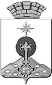 АДМИНИСТРАЦИЯ СЕВЕРОУРАЛЬСКОГО ГОРОДСКОГО ОКРУГА ПОСТАНОВЛЕНИЕАДМИНИСТРАЦИЯ СЕВЕРОУРАЛЬСКОГО ГОРОДСКОГО ОКРУГА ПОСТАНОВЛЕНИЕ26.03.2020                                                                                                         № 317                                                                                                        № 317г. Североуральскг. СевероуральскОбъемы финансирования программы по годам реализации, тыс. рублейВсего: 5174371,48329 тыс. руб.в том числе:2019 год -  942448,23129 тыс. рублей;2020 год -  888992,45200 тыс. рублей;2021 год -  813352,80000 тыс. рублей;2022 год – 843745,40000 тыс. рублей;2023 год – 842916,30000 тыс. рублей;2024 год – 842916,30000 тыс. рублей;В том числе:Местный бюджет:2019 год -  353888,81029 тыс. рублей;2020 год -  348062,89560 тыс. рублей;2021 год -  275611,50000 тыс. рублей;2022 год – 274362,20000 тыс. рублей;2023 год – 273533,10000 тыс. рублей;2024 год – 273533,10000 тыс. рублей;Областной бюджет:2019 год -  588559,42100 тыс. рублей;2020 год -  540929,55640 тыс. рублей;2021 год -  537741,30000 тыс. рублей;2022 год – 569383,20000 тыс. рублей;2023 год – 569383,20000 тыс. рублей;2024 год – 569383,20000 тыс. рублей;13-4Целевой показатель 9Число общеобразовательных организаций, расположенных в сельской местности и малых городах, обновивших материально-техническую базу для реализации основных и дополнительных общеобразовательных программ цифрового, естественнонаучного и гуманитарного профилей (нарастающим итогом к 2018 году)единиц044444Постановление Правительства Свердловской области от 19.12.2019 № 920-ПП«Об утверждении государственной программы Свердловской области «Развитие системы образования и реализация молодежной политики в Свердловской области до 2025 года»33-1Целевой показатель 3Число образовательных организаций, в которых созданы условия для развития и сохранения здоровья детей через спортивную подготовку и участие в спортивных соревнованиях, физкультурно-спортивных мероприятиях различного уровняединиц011111Федеральный закон от 29 декабря 2012 года N 273-ФЗ;Федеральный закон от 04.12.2007 № 329-ФЗ«О физической культуре и спорте в Российской Федерации»44-1Целевой показатель 2Количество граждан, в отношении которых будут осуществляться меры, направленные на обеспечение квалифицированными педагогическими кадрами муниципальных общеобразовательных учреждений Североуральского городского округа единиц01818181818Постановление Администрации Североуральского от 27 ноября 2018 года № 1248 «О мерах, направленных на обеспечение квалифицированными педагогическими кадрами муниципальных общеобразовательных учреждений Североуральского городского округа» (далее – Постановление № 1248)